§564.  Record of criminal or traffic infraction cases; certain convictions or adjudications not criminal recordsIn indictments, clerks shall make records of the process, proceedings, judgment and sentence as the Supreme Judicial Court may prescribe by rule. In criminal prosecutions or civil violation proceedings brought up by appeal from inferior courts, clerks shall make records of the process, proceedings, judgment and sentence as the Supreme Judicial Court may prescribe by rule.  [PL 1977, c. 114, §13 (RPR).]Convictions for violation of the fish and wildlife laws or motor vehicle traffic laws or municipal ordinances where the fine imposed does not exceed $100 or adjudications for violations constituting traffic infractions shall not be deemed to constitute a criminal record against any person so convicted or adjudicated. This section shall not exempt any court from filing court abstracts as now required by law.  [PL 1977, c. 114, §13 (RPR).]SECTION HISTORYPL 1975, c. 430, §19 (AMD). PL 1975, c. 731, §14 (AMD). PL 1977, c. 114, §13 (RPR). The State of Maine claims a copyright in its codified statutes. If you intend to republish this material, we require that you include the following disclaimer in your publication:All copyrights and other rights to statutory text are reserved by the State of Maine. The text included in this publication reflects changes made through the First Regular and First Special Session of the 131st Maine Legislature and is current through November 1. 2023
                    . The text is subject to change without notice. It is a version that has not been officially certified by the Secretary of State. Refer to the Maine Revised Statutes Annotated and supplements for certified text.
                The Office of the Revisor of Statutes also requests that you send us one copy of any statutory publication you may produce. Our goal is not to restrict publishing activity, but to keep track of who is publishing what, to identify any needless duplication and to preserve the State's copyright rights.PLEASE NOTE: The Revisor's Office cannot perform research for or provide legal advice or interpretation of Maine law to the public. If you need legal assistance, please contact a qualified attorney.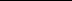 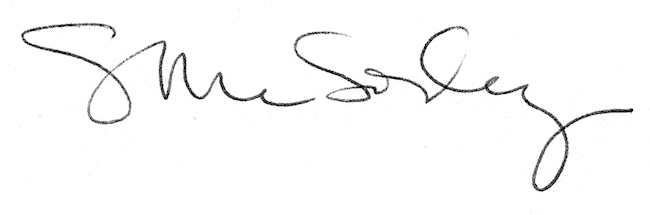 